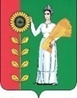 АДМИНИСТРАЦИЯ СЕЛЬСКОГО ПОСЕЛЕНИЯ БОГОРОДИЦКИЙСЕЛЬСОВЕТДОБРИНСКОГО МУНИЦИПАЛЬНОГО РАЙОНАЛИПЕЦКОЙ ОБЛАСТИПОСТАНОВЛЕНИЕ       24.05.2021                           ж.д.ст.Плавица                                      №59О мерах по обеспечению безопасности людей на водных объектах в                                            весенне  – летний период 2021 года	В целях обеспечения безопасности людей, охраны  их жизни и здоровья  на водных объектах, в купальном сезоне 2021 года , расположенных на территории сельского поселения Богородицкий сельсовет, руководствуясь Федеральным законом № 131-ФЗ от 06.10.2003 г.  «Об  общих  принципах организации местного  самоуправления  в  Российской  Федерации»,  Постановлением Липецкого областного Совета депутатов от 21.06.2007 г.                     № 305-пс «О Правилах охраны жизни людей на водных объектах Липецкой области», Уставом сельского поселения Богородицкий сельсовет  Добринского муниципального района администрация сельского поселения Богородицкий сельсовет   П О С Т А Н О В Л Я Е Т: 1. Разработать и утвердить план мероприятий по обеспечению безопасности людей на территории водных объектах сельского поселения Богородицкий сельсовет в весенне-летний период 2021 года. (Приложение №1).                                                                                                                                         2. Утвердить с учётом климатических условий начало и окончание купального сезона с 01.06.2021 года и до 01.08.2021 года.           3. Организовать проведение разъяснительной работы среди населения с целью предотвращения несчастных случаев на водных объектах поселения в весенне-летний период.          4. Определить и запретить купание в опасных местах водоемов, находящихся на территории сельского поселения Богородицкий сельсовет   с установление аншлагов запрещающих купание на данных участках.5. Обнародовать настоящее постановление на территории сельского поселения Богородицкий сельсовет и разместить на официальном сайте администрации сельского поселения Богородицкий сельсовет .6. Контроль за исполнением данного постановления оставляю за собой.Глава сельского поселенияБогородицкий сельсовет                                                       А.И.Овчинников                                                                                                                                                                                                                           Приложение           к постановлению администрации                                                                                                                       сельского поселения Богородицкий сельсовет                                                                                                                         № 59     «24» мая 2021года     ПЛАН             мероприятий по обеспечению безопасного отдыха населения сельского поселения Богородицкий сельсовет  на водных объектах в                                            весенне  – летний период 2021 года№п/пНаименование мероприятийДатавыполненияОтветственные за выполнение1Разработать  план мероприятий по обеспечению безопасности людей на водоемах в 2021 году, включающие мероприятия по подготовке мест отдыха населения на воде майглава сельского поселенияА.И.Овчинников2Определить места, используемые для массового отдыха  на водоемах.майглава сельского поселенияА.И.Овчинников4Осуществить благоустройство и подготовку мест массового отдыха к купальному сезону, согласно требованиям  Правил охраны жизни людей на водных объектах Липецкой области до 28маяглава сельского поселенияА.И.Овчинников5Утвердить начало и окончание купального сезона с учетом климатических условий.с 01.06.2021 по 01.08.2021 года.глава сельского поселенияА.И.Овчинников6Уточнить потенциально опасные участки водоемов, мест запрещенных для купания и обозначить их соответствующими предупреждающими (запрещающими)  знаками.до 01.06.2021 годаглава сельского поселенияА.И.Овчинников7Изготовить и выставить на необорудованных водоемах информационные знаки о запрете купаниядо 28 маяадминистрация сельского поселения8Оборудовать средствами наглядной агитации по правилам поведения и мерам безопасности на воде места купания и пляжидо 28 маяадминистрация сельского поселения9Провести техническое освидетельствование, водолазное обследование и анализ качества воды водоемов в местах массового отдыха на предмет соответствия предъявляемым требованиям до 30 маяглава сельского поселения,А.И.Овчинников 10Проводить разъяснительную работу среди населения о необходимости соблюдения основных правил безопасного поведения на водоёмах поселения.весенне-летний период 2021годаСпециалистадминистрации